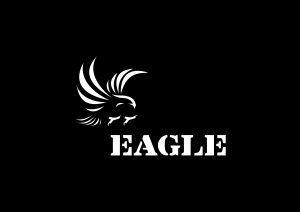 RAPPORT JANVIER 20191. Points principaux		2. Investigations		3. Opérations4. Legal	5. Média6. Relations extérieures7. Management1. Points principaux Le point essentiel est l’opération qui a eu lieu le 31 janvier 2019 à Adjamé où le trafiquant majeur Abdoulaye Sanogo opérant dans le trafic d’espèces protégées. Le trafiquant a été arrêté par les autorités ivoiriennes avec l’assistance technique du projet EAGLE-Côte d’Ivoire dans sa boutique à Adjamé cité RAN, suivi de perquisition des lieux et également une perquisition dans son second magasin de Grand Bassam. Ont fait l’objet de saisie peaux de lions, de panthères et bien d’autres produits fauniques composés de peaux de lion, panthère, serval, de crocodile mais aussi de d’autres produits comme le perroquet timneh, des os d’hippopotame, mâchoire et de morceau de peau d’éléphant. 2. Investigations10 enquêtes bien quadrillées ont été réalisées sur le terrain durant le mois 2018. Ce, dans 5 régions et dans 11 communes du pays.Une mission d’Abidjan a produit des résultats probants avec l’arrestation d’un trafiquant de peaux d’animaux sauvages. Les autres enquêtes à l’intérieur du pays n’ont pour moment pas permises l’arrestation de trafiquants bien vrai que ces investigations les ont conduits vers 7 trafiquants.Tableau des enquêtes3. OpérationsTableau des OpérationsDurant ce mois-ci, d’excellentes pistes ont été pistées par l’équipe d’enquêteurs. Une des pistes s’est soldée le jeudi 31 janvier 2019 par une opération importante ayant débouchée sur l’arrestation d’un trafiquant avec d’importants produits fauniques dont voici ainsi présenté le tableau ci-dessous des opérations de janvier 2019.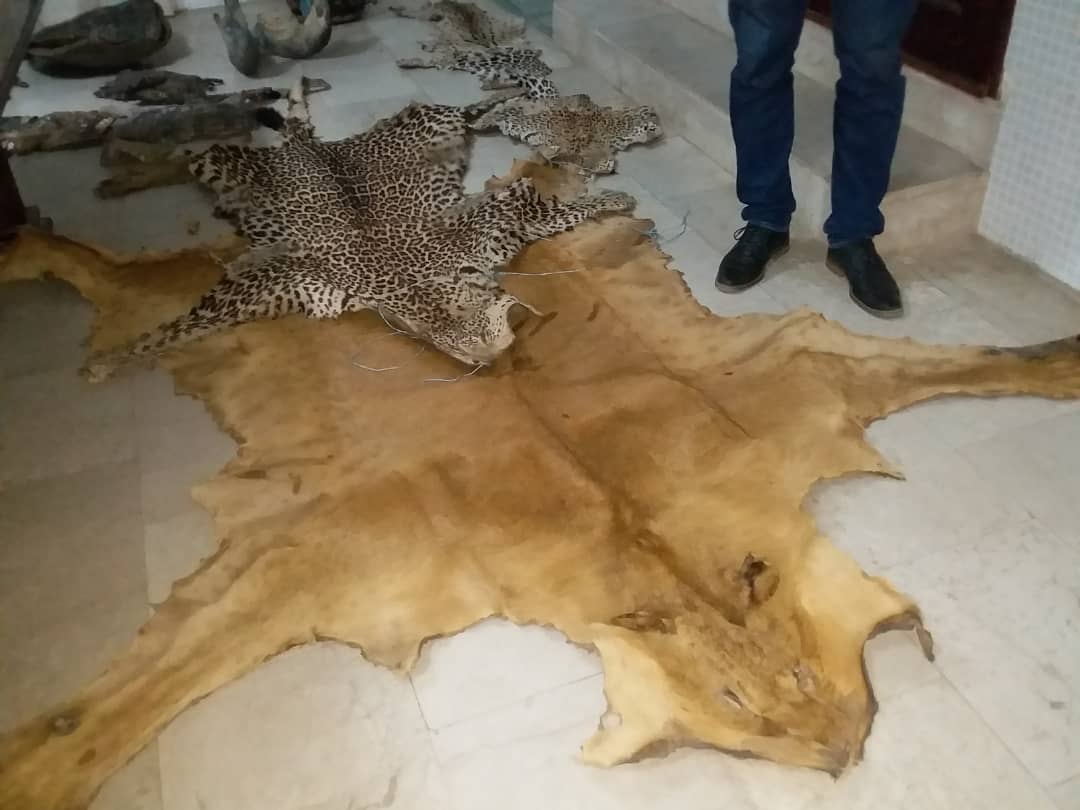  des peaux de lion et panthère  saisies lors de l’opération du 31 janvier 2019 (image EAGLE-CI)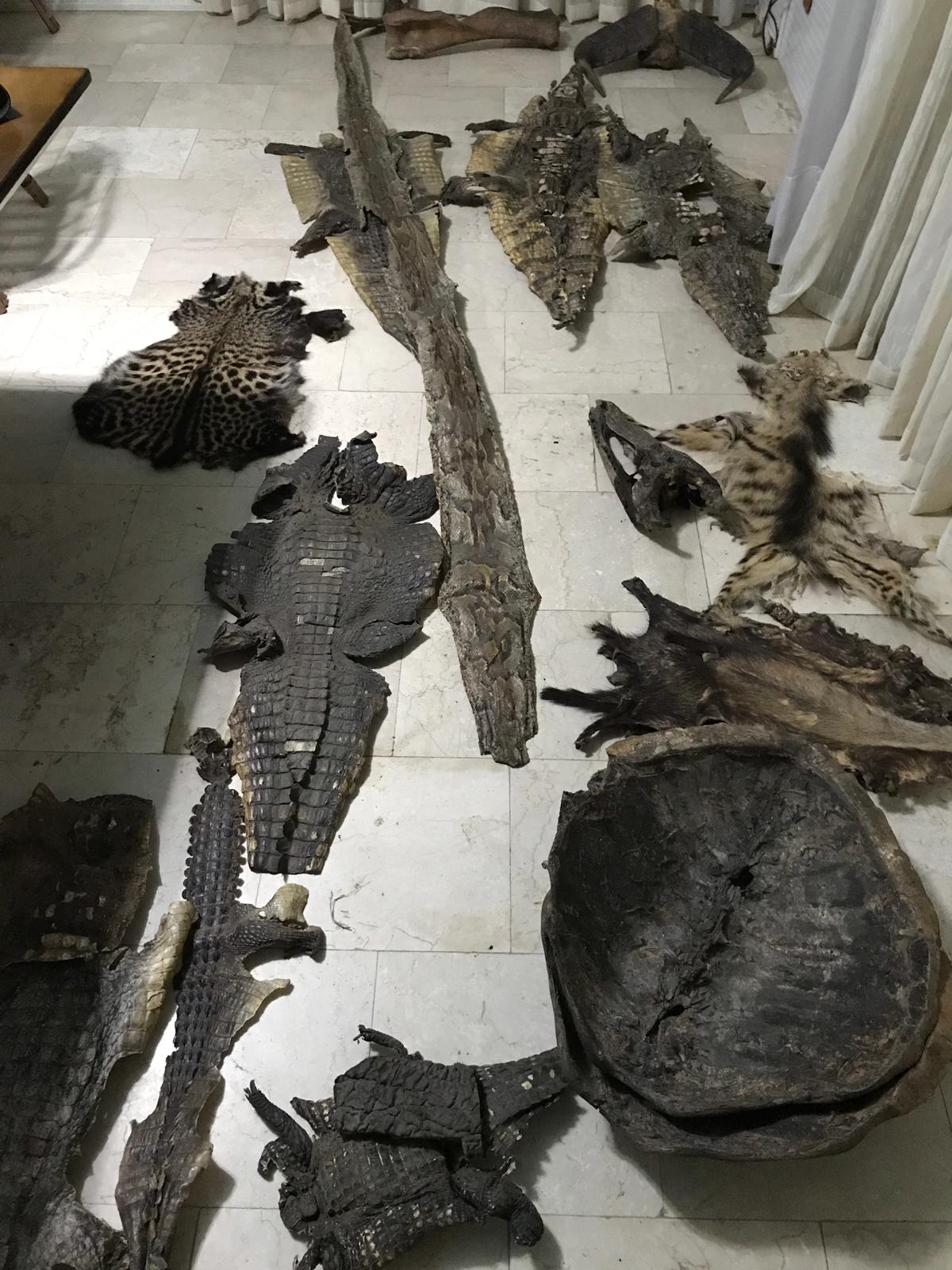 Une vue des peaux et autres trophées saisies lors de l’opération du 31 janvier 2019 (image EAGLE-CI)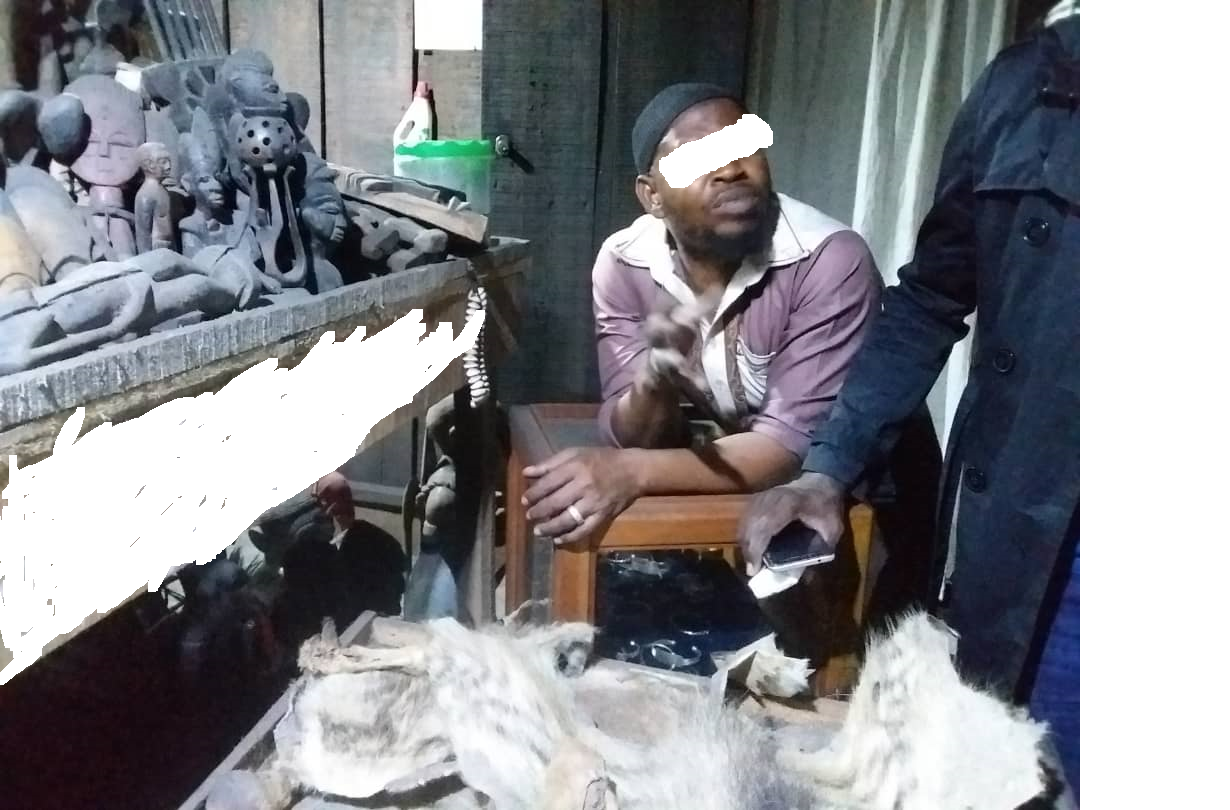 Le trafiquant en image (image EAGLE-CI)4. LegalLes activités juridiques se sont articulées sur le suivi des cas de janvier 2018 où les trafiquants devraient être jugés très prochainement. En vue du préparatif de l’opération du 31 janvier dernier, les juristes ont été rencontrés le commandant du Ministère des Eaux et Forêts. Ils ont aussi participé à la conduite des enquêtes pour cette opération . Pour le suivi des cas juridiques devant les tribunaux, voire dans le tableau ci-dessous.5. MediaLes activités ayant repris juste au 14 janvier, nous sommes entrain de préparer les articles pour les prochains mois surtout avec l’opération d’arrestation du 31 janvier qui vient d’avoir lieu. Pas de publication ce mois de janvier a décidé la coordination.Tableau des Médias6. Relations extérieures Plusieurs réunions avec l'UCT ont eu lieu pour poursuivre la production d'informations par le biais d’informateurs. Plusieurs réunions avec UCT avant et après l'opération.Rencontre avec l'avocat pour l'enregistrement de EAGLE-CI Une réunion avec le directeur de Elephant Crisis Fund7. Management • Suivi d'enregistrement EAGLE-Côte d'Ivoire• Le management a procédé à une série d’entretien d’enquêteurs en ligne durant le mois de novembre. Pour le moment, seul un enquêteur a répondu aux critères de sélection du projet. De ce fait, il a entamé sa période de test au milieu du mois.• Le management continue d’intensifier les recrutements pour renforcer le département investigation avec un enquêteur en ligne. Pour le moment aucun candidat ne correspond à nos critères.• le Suivi de la phase d’instruction des cas de janvier dernierMissions d’investigationsRégionNombre d’OpérationsNombre de trafiquants11511Nombre d’opérationsRégionsNombre de trafiquants arrêtésProduits de contrebande1511 peau de lion, 2 peaux de panthère1 paire de mâchoire d'éléphant, 1 morceau de peau d'éléphant, 7 peaux de crocodile, 1 paire de corne de buffle, 2 carapaces de tortues géantes, 1 peau de python, 4 perroquets vivant, 1 os d'hippopotame, 1 peau de servalNombre de Missions(Préciser le lieu et raison)Nombre de trafiquants derrière les barreaux ce moi ci, préciser le lieuNombre de trafiquants jugés et condamnésLes peines de prison ce mois ciNombre de trafiquants condamnés(Peine de prison)Nombres d’audiences suivies600000Nombre total de pièces médiatiques : 0TélévisionRadioPresse écriteInternet0000Nombre de rencontresPrise de contact pour demander collaborationSuivi d’accord de collaborationRatification de collaborationCollaboration sur affaires4212Nombre de coordinateur recruté00Nombre de juriste en test00Nombre d’enquêteur en test recruté01Nombre d’enquêteur en ligne en test recruté01Nombre de comptable en test recruté00Nombre de formations dispensées à l’extérieur (police, agents des parcs …)00Nombre de formations internes (activistes du réseau EAGLE en mission dans le projet)00